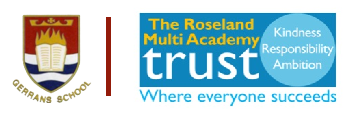 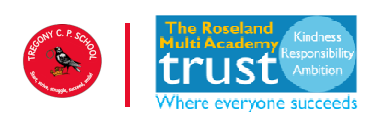 VacancyTregony Community Primary SchoolPart of The Roseland Multi Academy TrustBack Lane, Tregony, Truro, TR2 5RPTel: 01872 530643Website: https://www.tregonycpschool.co.uk/websiteGerrans Primary SchoolPart of The Roseland Multi Academy TrustTregassick Road, Portscatho, Truro, TR2 5EDTel: 01872 580442Website: https://www.gerrans.cornwall.sch.ukWrap-Around-Care Supervisor Casual Hours £11.60 per hour Start date: Monday 19th February 2024Gerrans Primary School is proud to be part of The Roseland Multi-Academy Trust which consists of three secondary and two primary schools.  The Trust’s mission is, “to provide outstanding education for our communities, where everyone succeeds” and we put our staff at the heart of everything we do to create a team spirit in our highly successful schools.Gerrans Primary School is seeking to appoint a Wrap-Around-Care Supervisor who will join our highly professional and friendly team. The successful candidate will work directly with the Headteacher and school class teachers to take a proactive role in supporting the care, wellbeing and the day-to-day running of the school’s Wrap-Around-Care provision. This will involve preparing engaging activities, preparing snacks and ensuring the safety and wellbeing of the pupils utilising the provision. This is an exciting opportunity to hold a highly valued position within the school. You will also be part of the Trust’s hard working team of support staff, dedicated to achieving our values of kindness, ambition and responsibility.The successful candidate will be based at Gerrans Primary and will be given opportunities to visit the other schools across the Trust for collaboration.  What you will need to succeed:Be highly reliable and have excellent time-keeping;Have the ability to multi-task whilst supervising groups of students;Have a sound awareness of confidentiality and data protection guidelines;Basic IT skillsBe an excellent team player;Be able to prioritise the wellbeing and safeguarding of children.What you will get in return:A unique opportunity to be a key member of staff in a forward-looking, thriving school on the beautiful Roseland Peninsula, in Cornwall;A genuine family atmosphere with high expectations and standards where every student is known and valued;Hard-working and ambitious students;Friendly staff with high expectations and standards;A supportive atmosphere for everyone;Free parking facilities; Employee Assistance Programme (EAP).The Roseland Multi Academy Trust is committed to safeguarding and promoting the welfare of children, and expects all staff to share this commitment. Everyone who comes into contact with children and their families and carers has a role to play in safeguarding children. In order to fulfil this responsibility effectively, all professionals should make sure their approach is child-centred. This means that they should consider, at all times, what is in the best interests of the child.Our Headteachers and Trustees act reasonably in making decisions about the suitability of the prospective employee based on checks and evidence, including Disclosure and Barring Service (DBS) checks, barred list checks, online searches and prohibition checks, together with references and interview information.  The level of DBS certificate required, and whether a check for any prohibition, direction, sanction, or restriction is required, will depend on the role that is being offered and duties involved. As the majority of staff will be engaging in regulated activity, an enhanced DBS certificate which includes barred list information, will be required.If you are interested in this vacancy, please provide an application form for the attention of Mrs Kate Douglass, Headteacher to: secretary@gerrans.cornwall.sch.ukClosing date for applications: Monday 26th JanuaryDate of interview: Thursday 29th January 